О внесении изменений в решение Совета СП «Грива» № 4-28/72 «Об утверждении Положения о бюджетномпроцессе в муниципальном образованиисельского поселения «Грива»	Руководствуясь статьей 3 Бюджетного кодекса Российской Федерации,Совет сельского поселения «Гривам» РЕШИЛ:	Статья 1. Внести в приложение к решению Совета СП «Грива» от 16 ноября 2018 года  № 4-28/72 «Об утверждении Положения о бюджетном процессе в муниципальном образовании сельского поселения «Грива» следующие изменения: Статью 5  изложить в следующей редакции:«Статья 5. Налоговые доходы бюджета сельского поселения.К налоговым доходам бюджета сельского поселения относятся  доходы от предусмотренных законодательством Российской Федерации о налогах и сборах федеральных налогов и сборов, в том числе от налогов, предусмотренных специальными налоговыми режимами, региональных налогов, местных налогов и сборов, а также пеней и штрафов по ним.». Часть 3 статьи 14 изложить в следующей редакции:«3. Дефицит бюджета сельского поселения, сложившийся по данным годового отчета о его исполнении, должен соответствовать ограничениям, установленным статьей 92 (1) Бюджетного кодекса Российской Федерации.». В статье 16:3.1. В части первой пункт 2 изложить в следующей редакции:«2) разница между привлеченными и погашенными сельским поселением кредитами кредитных организаций в валюте Российской Федерации;»3.2.  В части первой пункт 3 изложить в следующей редакции:«3) разница между привлеченными и погашенными сельским поселением  в валюте Российской Федерации бюджетными кредитами, предоставленными местному бюджету другими бюджетами бюджетной системы Российской Федерации;».3.3. В части первой пункт 6 изложить в следующей редакции:«6) иные источники внутреннего финансирования дефицита бюджета сельского поселения.     В состав иных источников внутреннего финансирования дефицита бюджета сельского поселения    включаются:1) поступления от продажи акций и иных форм участия в капитале, находящихся в муниципальной собственности;2) курсовая разница по средствам местного бюджета;3) объем средств, направляемых на исполнение   гарантий   сельского поселения  в валюте Российской Федерации, в случае, если исполнение гарантом муниципальных гарантий ведет к возникновению права регрессного требования гаранта к принципалу либо обусловлено уступкой гаранту прав требований бенефициара к принципалу;4) объем средств, направляемых на погашение иных долговых обязательств сельского поселения в валюте Российской Федерации;5) разница между средствами, полученными от возврата предоставленных из бюджета сельского поселения юридическим лицам бюджетных кредитов, и суммой предоставленных из указанного бюджета юридическим лицам бюджетных кредитов в валюте Российской Федерации;6) разница между средствами, полученными от возврата предоставленных из бюджета сельского поселения другим бюджетам бюджетной системы Российской Федерации бюджетных кредитов, и суммой предоставленных из бюджета сельского поселения другим бюджетам бюджетной системы Российской Федерации бюджетных кредитов в валюте Российской Федерации;7) разница между средствами, перечисленными с единого счета по учету средств местного бюджета, и средствами, зачисленными на единый счет по учету средств местного бюджета, при проведении операций по управлению остатками средств на едином счете по учету средств местного бюджета.».	4. Статью 17 изложить в следующей редакции:	«17.  Муниципальные внутренние заимствования  и муниципальный долг 	1. Структура муниципального долга представляет собой группировку муниципальных долговых обязательств по установленной настоящей статьей видам долговых обязательств.Муниципальный долг полностью и без условий обеспечивается всем муниципальным имуществом.«2. Долговые обязательства сельского поселения могут существовать в виде обязательств по:1) ценным бумагам сельского поселения (муниципальным ценным бумагам);2) бюджетным кредитам, привлеченным в валюте Российской Федерации в местный бюджет из других бюджетов бюджетной системы Российской Федерации;3) бюджетным кредитам, привлеченным от Российской Федерации в иностранной валюте в рамках использования целевых иностранных кредитов;4) кредитам, привлеченным сельским поселением от кредитных организаций в валюте Российской Федерации;5) гарантиям сельского поселения (муниципальным гарантиям), выраженным в валюте Российской Федерации;6) муниципальным гарантиям, предоставленным Российской Федерации в иностранной валюте в рамках использования целевых иностранных кредитов;7) иным долговым обязательствам, возникшим до введения в действие Бюджетного кодекса Российской Федерации и отнесенным на муниципальный долг. В объем муниципального долга включаются:1) номинальная сумма долга по муниципальным ценным бумагам;2) объем основного долга по бюджетным кредитам, привлеченным в местный бюджет из других бюджетов бюджетной системы Российской Федерации;3) объем основного долга по кредитам, привлеченным сельским поселением от кредитных организаций;4) объем обязательств по муниципальным гарантиям;5) объем иных непогашенных долговых обязательств сельского поселения. В объем муниципального внутреннего долга включаются:1) номинальная сумма долга по муниципальным ценным бумагам, обязательства по которым выражены в валюте Российской Федерации;2) объем основного долга по бюджетным кредитам, привлеченным в местный бюджет из других бюджетов бюджетной системы Российской Федерации, обязательства по которым выражены в валюте Российской Федерации;3) объем основного долга по кредитам, привлеченным сельским поселением от кредитных организаций, обязательства по которым выражены в валюте Российской Федерации;4) объем обязательств по муниципальным гарантиям, выраженным в валюте Российской Федерации;5) объем иных непогашенных долговых обязательств сельского поселения  в валюте Российской Федерации. В объем муниципального внешнего долга включаются:1) объем основного долга по бюджетным кредитам в иностранной валюте, привлеченным сельским поселением от Российской Федерации в рамках использования целевых иностранных кредитов;2) объем обязательств по муниципальным гарантиям в иностранной валюте, предоставленным сельским поселением Российской Федерации в рамках использования целевых иностранных кредитов.3. Долговые обязательства сельского поселения могут быть краткосрочными (менее одного года), среднесрочными (от одного года до пяти лет) и долгосрочными ( от пяти до 10 лет включительно). Сельское поселение не несет ответственности по долговым обязательствам Российской Федерации, субъекта Российской Федерации и иных муниципальных образований, если указанные обязательства не были гарантированы этим сельским поселением. 4.  Под муниципальными заимствованиями понимается привлечение от имени сельского поселения заемных средств в бюджет сельского поселения  путем размещения муниципальных ценных бумаг и в форме кредитов, по которым возникают долговые обязательства сельского поселения как заемщика. Муниципальные внутренние заимствования осуществляются в целях финансирования дефицита  местного бюджета, а также погашения долговых обязательств  муниципального района, пополнения в течение финансового года остатков средств на счетах  местного бюджета. Муниципальные внешние заимствования осуществляются в целях финансирования проектов, включенных в программу государственных внешних заимствований Российской Федерации на очередной финансовый год и плановый период. Право осуществления муниципальных заимствований от имени сельского поселения  в соответствии с Бюджетным  кодексом Российской Федерации и уставом сельского поселения принадлежит  администрации сельского поселения  (исполнительно-распорядительному органу сельского поселения).Под предельным объемом муниципальных  заимствований на соответствующий финансовый год понимается совокупный объем привлечения средств в местный бюджет по программам муниципальных внутренних и внешних заимствований на соответствующий финансовый год. 5.Муниципальные гарантии предоставляются администрацией сельского поселения  в пределах общей суммы предоставляемых гарантий, указанной в решении  Совета сельского поселения о бюджете на очередной финансовый год  и плановый период, в соответствии с требованиями настоящего  Бюджетного кодекса Российской Федерации и в порядке, установленном муниципальными правовыми актами.6. Управление муниципальным долгом осуществляется администрацией сельского поселения (исполнительно-распорядительным органом сельского поселения) в соответствии с уставом сельского поселения.7.  Управление муниципальным долгом осуществляется исходя из необходимости соблюдения следующих ограничений:1) верхние пределы муниципального внутреннего долга, муниципального внешнего долга (при наличии у сельского поселения обязательств в иностранной валюте) устанавливаются решением  о бюджете сельского поселения по состоянию на 1 января года, следующего за очередным финансовым годом и каждым годом планового периода  при соблюдении ограничений, установленных пунктом 5  статьи 107 Бюджетного кодекса Российской Федерации.2) объем муниципального долга не должен превышать утвержденный решением о  бюджете сельского поселения на очередной финансовый год и плановый период  общий объем доходов местного бюджета без учета утвержденного объема безвозмездных поступлений и (или) поступлений налоговых доходов по дополнительным нормативам отчислений от налога на доходы физических лиц. Для сельского поселения, в отношении которого осуществляются меры, предусмотренные пунктом 4 статьи 136 Бюджетного кодекса Российской Федерации, объем долга не должен превышать 50 процентов утвержденного решением о  бюджете  муниципального района на очередной финансовый год и плановый период  общего объема доходов местного бюджета без учета утвержденного объема безвозмездных поступлений и (или) поступлений налоговых доходов по дополнительным нормативам отчислений от налога на доходы физических лиц.3) объем расходов на обслуживание муниципального долга  в очередном финансовом году и плановом периоде, утвержденный решением о бюджете сельского поселения, по данным отчета об исполнении  бюджета сельского поселения за отчетный финансовый год не должен превышать 15 процентов объема расходов бюджета сельского поселения, за исключением объема расходов, которые осуществляются за счет субвенций, предоставляемых из бюджетов бюджетной системы Российской Федерации.Объем расходов на обслуживание муниципального долга утверждается решением о  бюджете сельского поселения  при соблюдении следующих требований:1) доля объема расходов на обслуживание муниципального долга в очередном финансовом году и плановом периоде  не должна превышать 10 процентов утвержденного решением о  бюджете сельского поселения на очередной финансовый год и плановый период  общего объема расходов  бюджета сельского поселения , за исключением объема расходов, которые осуществляются за счет субвенций, предоставляемых из бюджетов бюджетной системы Российской Федерации;2) годовая сумма платежей в очередном финансовом году и плановом периоде  по погашению и обслуживанию муниципального долга, возникшего по состоянию на 1 января очередного финансового года, не должна превышать 20 процентов утвержденного решением о  бюджете сельского поселения  на очередной финансовый год и плановый период  общего объема налоговых, неналоговых доходов  бюджета сельского поселения  и дотаций из бюджетов бюджетной системы Российской Федерации; при расчете указанного соотношения не учитывается сумма платежей, направляемых на досрочное погашение долговых обязательств со сроками погашения после 1 января года, следующего за очередным финансовым годом и каждым годом планового периода.8.  Совет сельского поселения  вправе в рамках управления соответствующим долгом и в пределах соответствующих ограничений, установленных  статьей 107 Бюджетного кодекса Российской Федерации, утвердить дополнительные ограничения  по муниципальному долгу.9. Финансовый орган поселения ведет муниципальную долговую книгу, куда вносятся сведения:-о дате возникновения  и  исполнения (прекращения по иным основаниям) полностью или частично;-об объеме муниципальных долговых обязательств по видам этих обязательств;- о формах обеспечения обязательств;-о просроченной заложенности по исполнению  муниципальных долговых обязательств;-иная информация, состав которой, порядок и срок ее внесения в муниципальную долговую книгу устанавливается  администрацией сельского поселения.Порядок ведения муниципальной долговой книги утверждается нормативным актом администрации сельского поселения. Статья 2. Настоящее решение вступает в силу со дня  официального обнародования и распространяется на правоотношения, возникшие с 01 января 2020 года.Глава сельского поселения «Грива» -                                                 А. В. ЗыряновСоветсельского поселения«Грива»Советсельского поселения«Грива»Советсельского поселения«Грива»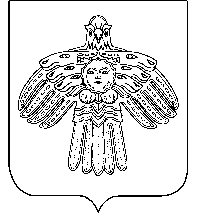      «Грива» сикт    овмöдчöминса Сöвет     «Грива» сикт    овмöдчöминса СöветРЕШЕНИЕПОМШУÖМот29 января2020 г.№ № 4-40/118          (Республика Коми , с. Грива)          (Республика Коми , с. Грива)          (Республика Коми , с. Грива)